Prolonging Tonic at Phrase Beginnings Using the Leading-Tone ChordName: _______________________________________________Part 1: Short resolutionsFor each excerpt below:Fill in the blank with an appropriate inversion of tonicRealize the progression in four parts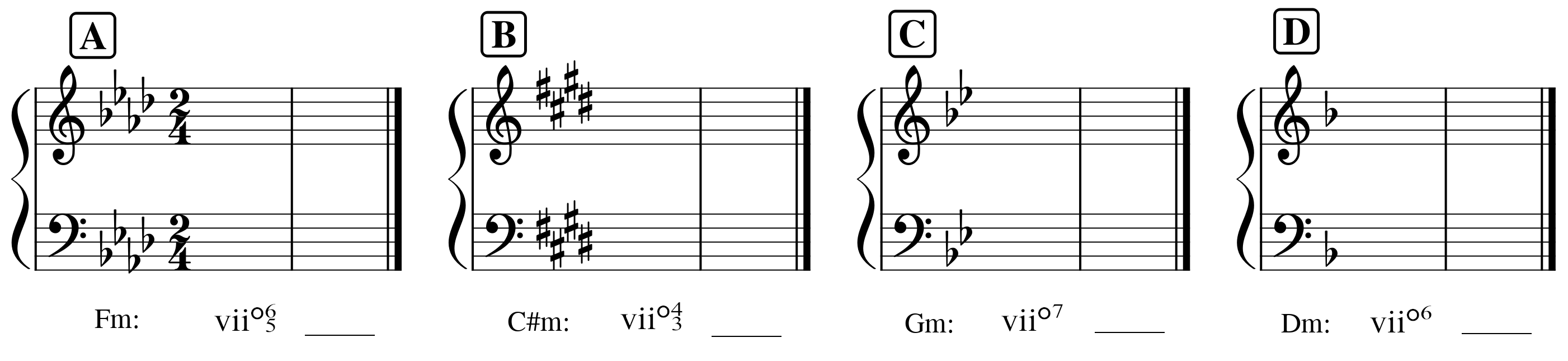 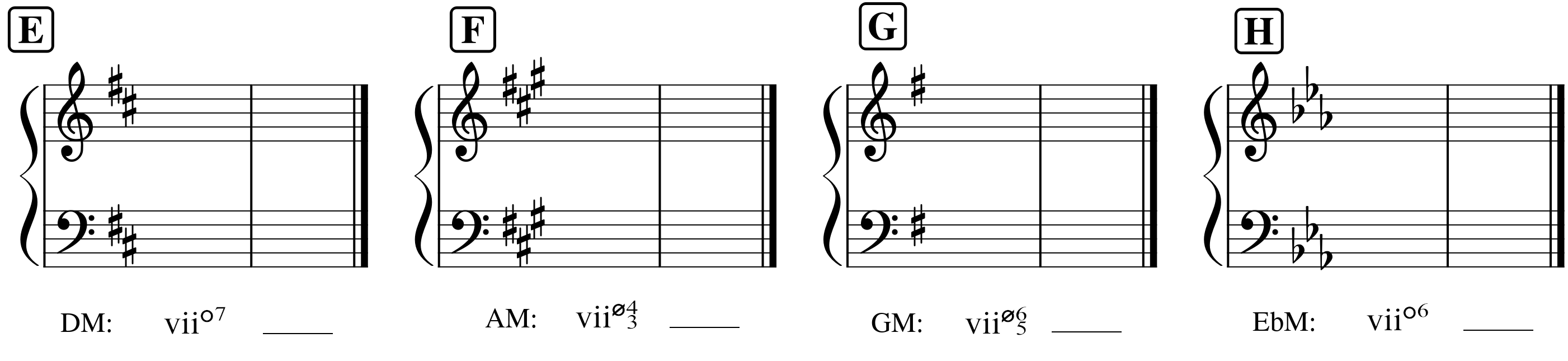 Part 2: Analysis: Farrenc, Cello Sonata Op. 46, IListen to the excerpt several times: (score on next page) https://open.spotify.com/track/5SzVEIZZNbYW97G7UFM4UN?si=8833971423e04ba0Label the keyLabel any cadences in the excerptProvide a harmonic analysis (i.e. Roman numerals)Identify how the phrase model operates using the labels Tb-PD-D-TeProlonging Tonic at Phrase Beginnings Using the Leading-Tone ChordName: _______________________________________________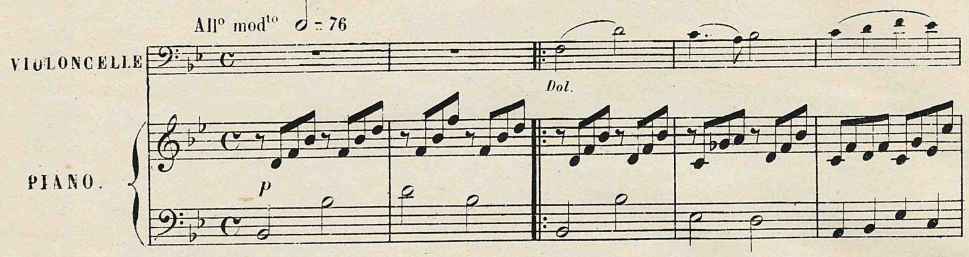 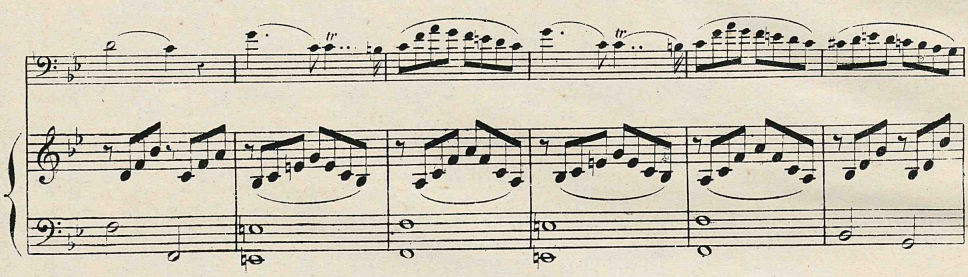 Part 3: Analysis: Beethoven, Piano Sonata Op. 2, No. 3, IIListen to the excerpt several times (score on next page): https://open.spotify.com/track/3PT3O4HhQ29yRcQ8vkbIpw?si=afef71aa4bb444b8Label the keyLabel any cadences in the excerptProvide a harmonic analysis (i.e. Roman numerals)Identify how the phrase model operates using the labels Tb-PD-D-TeProlonging Tonic at Phrase Beginnings Using the Leading-Tone ChordName: _______________________________________________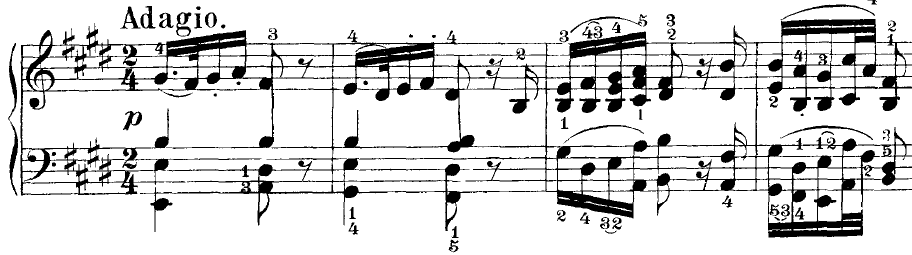 Part 4: Writing from figuresLabel the keyProvide a harmonic analysis of the figuresRealize the progression in four partsLabel the type of cadence you wrote at the end of the excerpt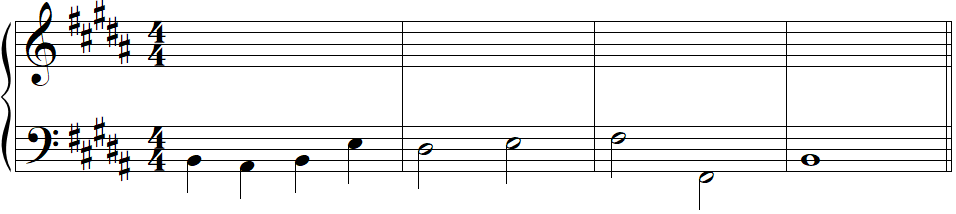                                                                                  6                   6                                      _____:                (key)